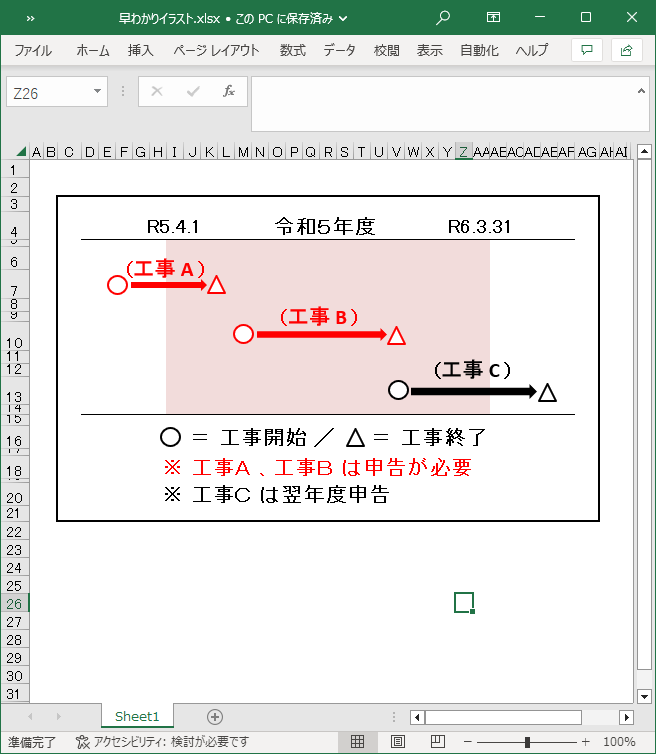 ※注意点※イ 金額の多寡や公共工事か否かに関わらず、労働者を使用した元請工事はすべて申告対象となります。ロ 右上図に示した赤字の工事が申告対象です。年度をまたいで施工された工事(工事A)の算入もれがないよう注意してください。ハ 一括される有期事業については、地域要件が定められていましたが、平成31年4月1日以降に開始する一括有期事業ついては、地域要件が廃止されております。よって平成31年4月1日以降に遠隔地で行われるものも含めて一括ができます。●保険料の算定方法には、「賃金」による場合と、「請負金額」による場合があります。①支払賃金による算定元請工事の事業主が使用するすべての労働者（下請負・孫請負を含む）の賃金を正確に把握し、かつ賃金台帳等の帳簿書類を３年間保存している場合は、支払賃金に保険料率を乗じて保険料を算定してください。賃金総額 × 保険料率 ＝ 確定保険料②請負金額による算定建設の事業において、賃金総額を正確に把握し得ない場合には、請負金額に労務費率を乗じて得た額を賃金総額とし、これに保険料率を乗じて保険料を算定してください。
請負金額とは、（注）請負代金から控除する控除対象工事用物は、「機械装置の組立て又は据付の事業」の機械装置のみです。下記のとおり具体例が示されています。保険料額算出方法を図示すると、次のようになります。請負金額（消費税額を除く）× 労務費率 ＝ 賃金総額（千円未満切捨て）賃金総額 × 保険料率 ＝ 確定保険料（１円未満切捨て）　 ③労務費率・保険料率は、工事の開始時期に適用されている労務費率及び保険料率が適用されます。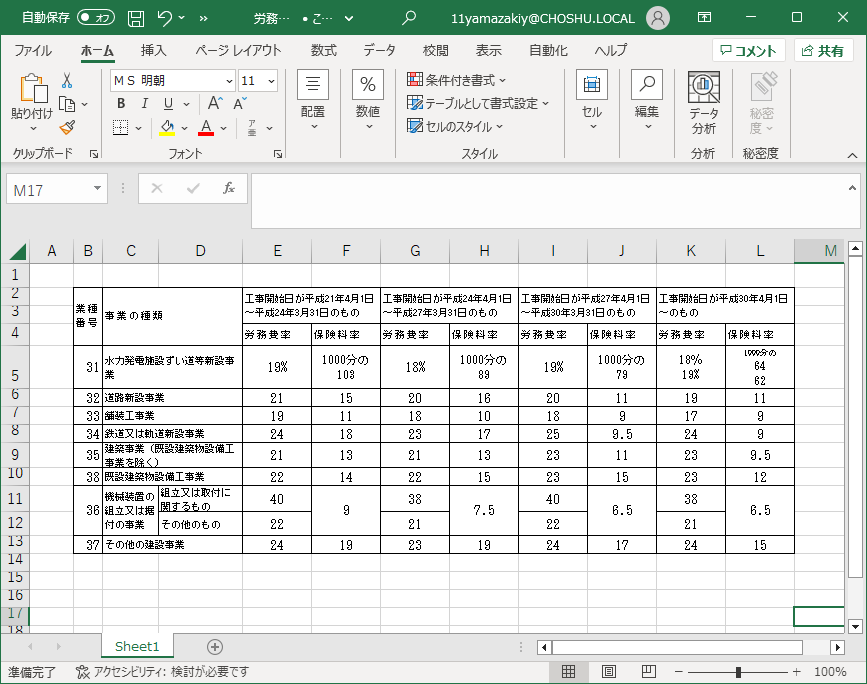 ■記載例■　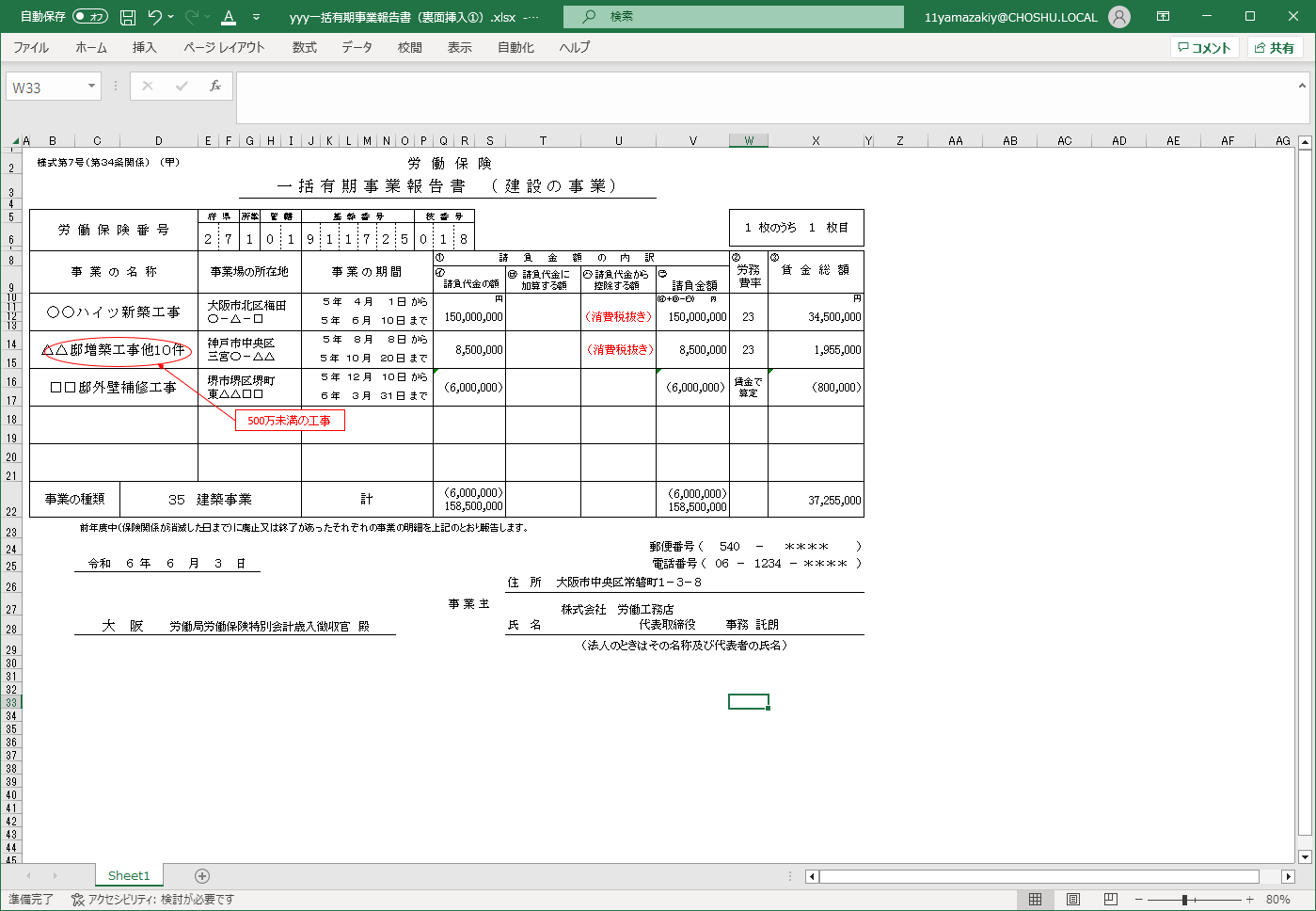 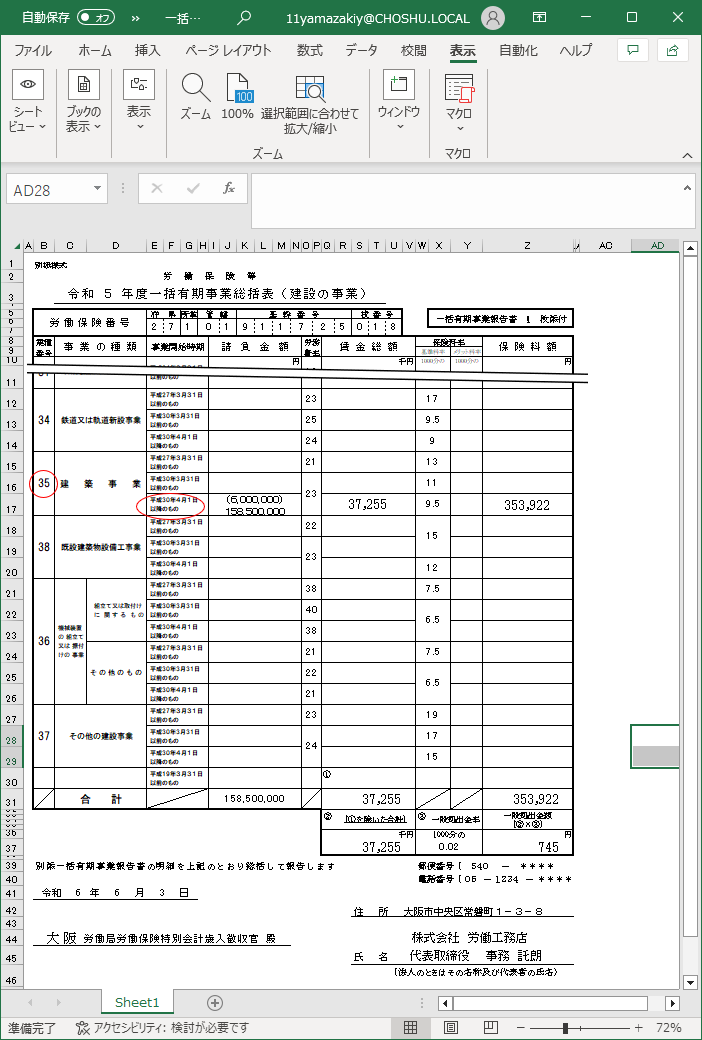 　請負代金 （契約金額）＋請負代金に加算する額（支給資材等の評価額）－請負代金から控除する額下記（注）参照＝請負金額